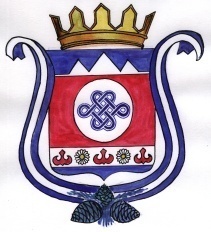 РАСПОРЯЖЕНИЕ                                                                        JАКААНОт 26 декабря 2023 года № 581 -рс. ШебалиноОб утверждении плана проведения плановых проверок по ведомственному контролю за соблюдением трудового законодательства и иных нормативных правовых актов, содержащих нормы трудового права в подведомственных учреждениях МО «Шебалинский район» на 2024 год	В рамках исполнения Закона Республики Алтай от 19.12.2014 № 90-РЗ «О ведомственном контроле за соблюдением трудового законодательства и иных нормативных правовых актов, содержащих нормы трудового права, в Республике Алтай», на основании Постановления администрации МО «Шебалинский район» от 30.04.2019 №188-п «Об утверждении Положения о ведомственном контроле за соблюдением трудового законодательства и иных нормативных правовых актов, содержащих нормы трудового права в подведомственных учреждениях МО «Шебалинский район»,Утвердить план проведения ведомственного контроля за соблюдением трудового законодательства и иных нормативных правовых актов, содержащих нормы трудового права, в подведомственных учреждениях МО «Шебалинский район» на 2024 год согласно приложению №1.Настоящее распоряжение разместить на официальном сайте администрации МО «Шебалинский район» в информационно-коммуникационной сети «Интернет» в срок до 28 декабря 2023 года.Настоящее распоряжение вступает в силу со дня его подписания.Контроль за исполнением настоящего распоряжения возложить на первого заместителя главы администрации МО «Шебалинский район». ГлаваМО «Шебалинский район»                                                        Л.В. АндрееваИспМ.В.ЩетининаТел. 22-5-51СогласованоНачальник юридического отдела __________    А. С. СадучинаПлан проведения плановых проверок  по ведомственному контролю за соблюдением трудового законодательства и иных нормативных правовых актов, содержащих нормы трудового права в подведомственных учреждениях МО «Шебалинский район» на 2024 год                                                                                                                       УТВЕРЖДЕНОРаспоряжением администрации МО «Шебалинский район»От 26  декабря 2023 г № 581 -рПлан проведения плановых проверок по ведомственному контролю за соблюдением трудового законодательства и иных нормативных правовых актов, содержащих нормы трудового права в образовательных организациях МО Шебалинского района на 2024 годУТВЕРЖДЕНОРаспоряжением администрации МО «Шебалинский район»от  26  декабря 2023 г № 581  -рНаименование подведомственного учрежденияЦель проведения проверкиОснование проведения проверкиДата начала и срок проведения Форма проведения проверки (документарная и/или выездная)Наименование органа, осуществляющего ведомственный контроль Администрация муниципального образования Малочергинское сельское поселение  Соблюдение трудового законодательства и иных нормативных правовых актов, содержащих нормы трудового праваПлановая20.02.2024 20 рабочих днейДокументарная Администрация МО «Шебалинский район», КУ РА «УСПН Шебалинского района»Администрация муниципального образования Беш-Озекское сельское поселениеСоблюдение трудового законодательства и иных нормативных правовых актов, содержащих нормы трудового праваПлановая06.05.202420 рабочих днейДокументарная Администрация МО «Шебалинский район», КУ РА «УСПН Шебалинского района»Администрация муниципального образования Шебалинское сельское поселениеСоблюдение трудового законодательства и иных нормативных правовых актов, содержащих нормы трудового праваПлановая09.08.202420 рабочих днейДокументарная Администрация МО «Шебалинский район», КУ РА «УСПН Шебалинского района»Администрация муниципального образования Барагашское сельское поселениеСоблюдение трудового законодательства и иных нормативных правовых актов, содержащих нормы трудового праваПлановая14.10. 202420 рабочих днейДокументарная Администрация МО «Шебалинский район», КУ РА «УСПН Шебалинского района»Наименование подведомственного учрежденияЦель проведения проверкиОснование проведения проверкиДата начала и срок проведения Форма проведения проверки (документарная и/или выездная)Наименование органа, осуществляющего ведомственный контрольМБОУ Мало-Чергинская СОШСоблюдение трудового законодательства и иных нормативных правовых актов, содержащих нормы трудового праваПлановая02.02.2024 15 рабочих днейДокументарная Управление образования МО «Шебалинский район» КУ РА «УСПН Шебалинского района»МБОУ «Дьектиекская СОШ»Соблюдение трудового законодательства и иных нормативных правовых актов, содержащих нормы трудового праваПлановая05.04.2024 15 рабочих днейДокументарная Управление образования МО «Шебалинский район» КУ РА «УСПН Шебалинского района»МБОУ «Ильинская СОШ»Соблюдение трудового законодательства и иных нормативных правовых актов, содержащих нормы трудового праваПлановая10.07.202415 рабочих днейДокументарная Управление образования МО «Шебалинский район» КУ РА «УСПН Шебалинского района»МБОУ «Улус-Чергинская ООШ»Соблюдение трудового законодательства и иных нормативных правовых актов, содержащих нормы трудового праваПлановая13.11.202415 рабочих днейДокументарная Управление образования МО «Шебалинский район» КУ РА «УСПН Шебалинского района»